О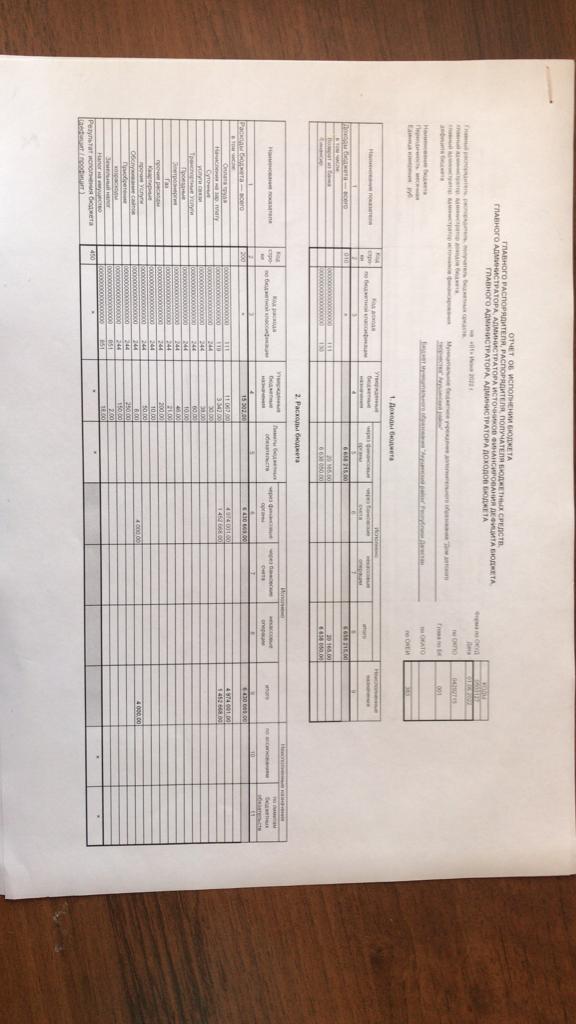 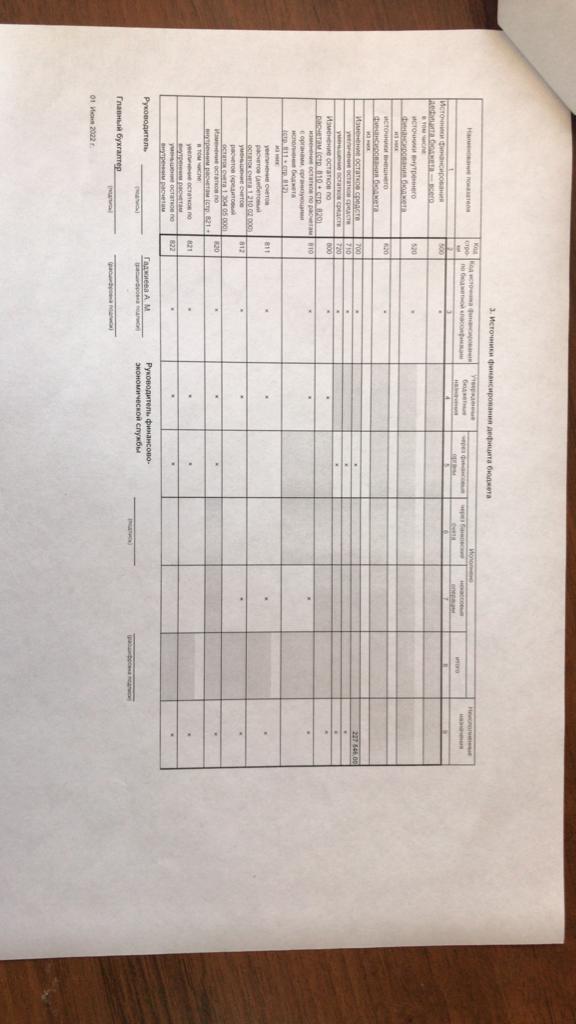 